A strong passion for politics and political matters locally and nationwide 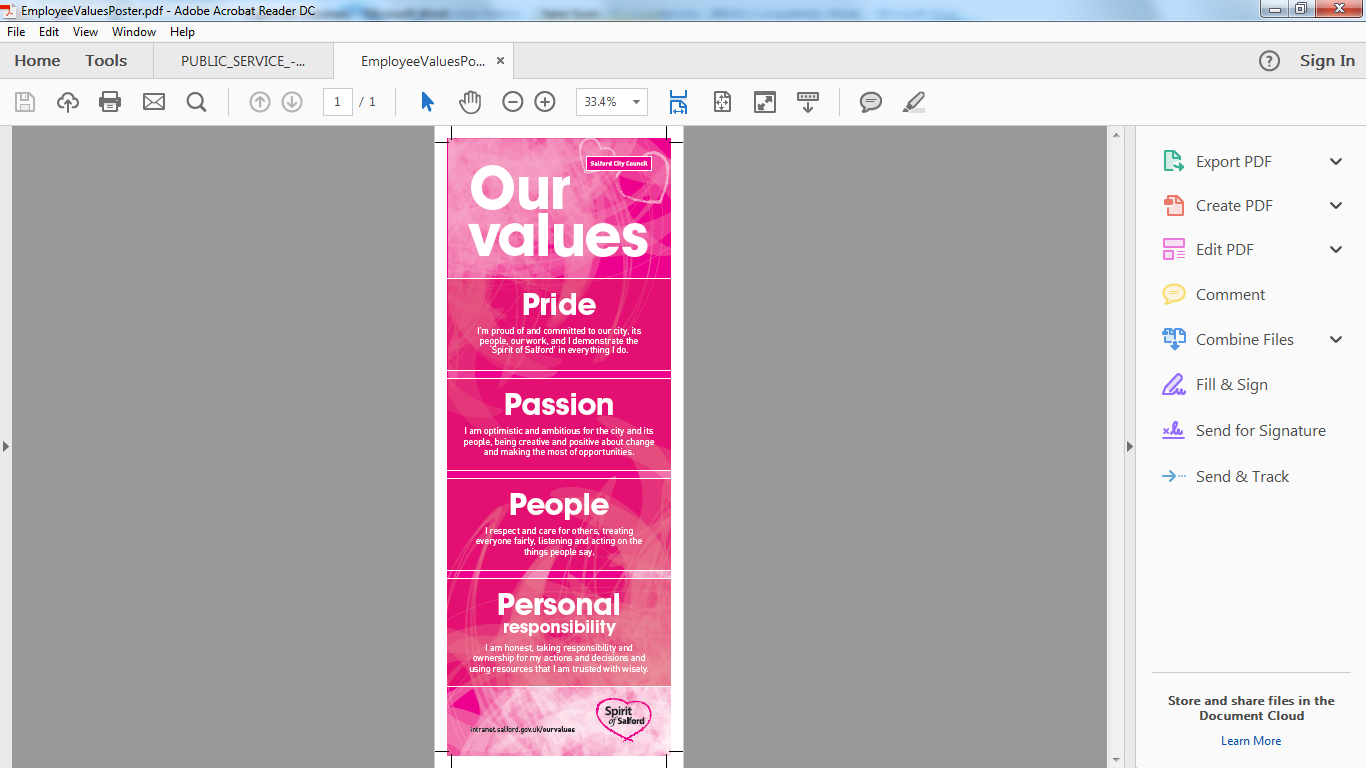 You must be proactive, patient and personable You must have strong people skills You must have excellent analytical skills and be able to present complex issues in a clear manner You must keep abreast of political matters and show a strong interest in researching these further You must always present yourself in an appropriate way to deliver and support Salford City Council’s values We need you to have proven technical skills and ability in the role with a record of delivering outcomes within timescales We need you to be a positive role model Be a member of the conservative party or be willing to join the partyService:Service:Grade:Salary:Salary:Salary:Reporting to:Reporting to:Conservative Elected Members Location:Salford Civic Centre Salford Civic Centre Salford Civic Centre Hours:Hours:Hours:About the roleAbout the roleAbout the roleAbout the roleAbout the roleAbout the roleAbout the roleAbout the roleOur priorities Our priorities Our priorities 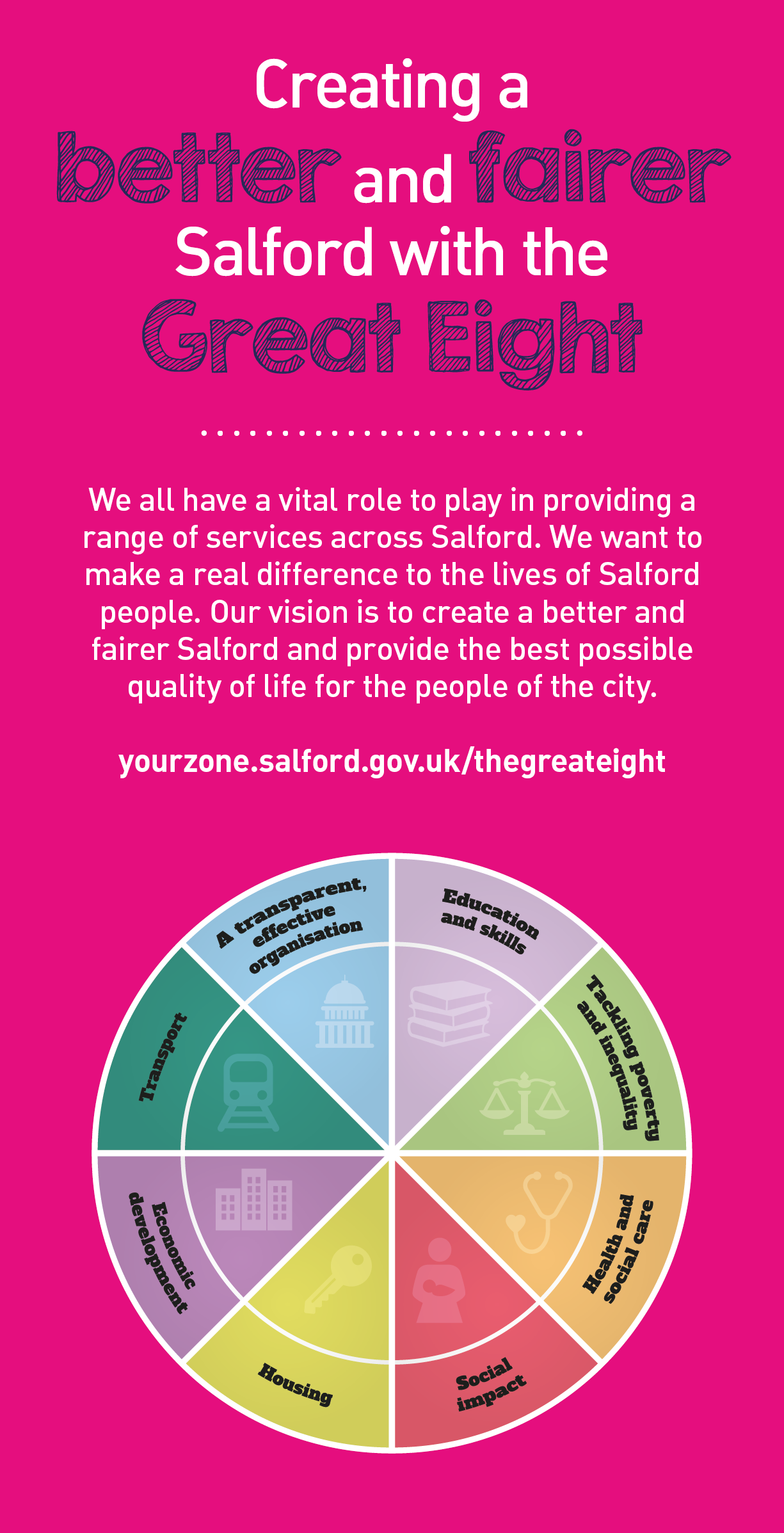 Key outcomesKey outcomesKey outcomesKey outcomesKey outcomesKey outcomesKey outcomesKey outcomesKey outcomesKey outcomesWhat we need from youWhat we need from youWhat we need from youWhat we need from youWhat we need from youWhat we need from youWhat we need from youWhat we need from youWhat we need from youWhat we need from youApplication Guidance  